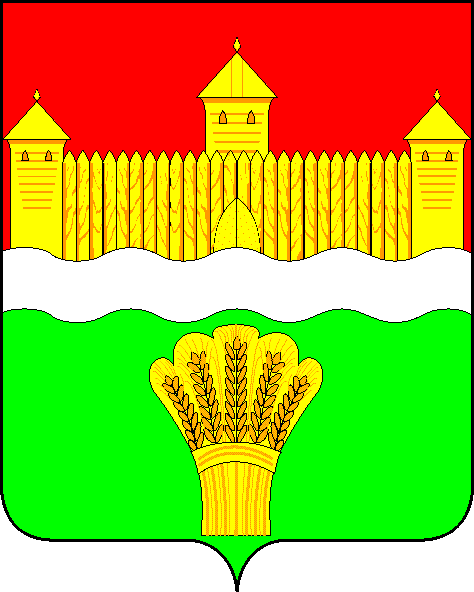 КЕМЕРОВСКАЯ ОБЛАСТЬ - КУЗБАСССОВЕТ НАРОДНЫХ ДЕПУТАТОВКЕМЕРОВСКОГО МУНИЦИПАЛЬНОГО ОКРУГАПЕРВОГО СОЗЫВАСЕССИЯ № 32Решениеот «30» ноября 2021 г. № 502г. КемеровоОб исполнении муниципальной программы «Образование Кемеровского муниципального округа» в 2021 году и задачи на 2022 годЗаслушав начальника экономического отдела МБУ «Централизованная бухгалтерия управления образования администрации Кемеровского муниципального округа» об исполнении муниципальной программы «Образование Кемеровского муниципального округа» в 2021 году и задачи на 2022 год, руководствуясь ст. 27 Устава Кемеровского муниципального округа, Совет народных депутатов Кемеровского муниципального округаРЕШИЛ:1. Информацию начальника экономического отдела МБУ «Централизованная бухгалтерия управления образования администрации Кемеровского муниципального округа» об исполнении муниципальной программы «Образование Кемеровского муниципального округа» в 2021 году и задачи на 2022 год принять к сведению.2. Направить информацию начальника экономического отдела МБУ «Централизованная бухгалтерия управления образования администрации Кемеровского муниципального округа» об исполнении муниципальной программы «Образование Кемеровского муниципального округа» в 2021 году и задачи на 2022 год М.В. Коляденко главе Кемеровского муниципального округа.3. Опубликовать настоящее решение в газете «Заря» и разместить решение на официальном сайте Совета народных депутатов Кемеровского муниципального округа в сети «Интернет».4. Настоящее решение вступает в силу со дня его принятия.5. Контроль за исполнением решения возложить на Бушмину З.П. – председателя комитета по социальным вопросам.Председатель Совета народных депутатов Кемеровского муниципального округа                                      В.В. Харланович 